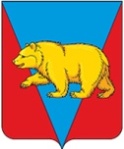 Администрация Никольского сельсовета                             Абанского района Красноярского краяПОСТАНОВЛЕНИЕ13.12.2022                	                               с. Никольск                                                          № 82П В соответствии со статьей 44 Федерального закона от 31 июля 2021 года № 248-ФЗ «О государственном контроле (надзоре) и муниципальном контроле в Российской Федерации», постановлением Правительства Российской Федерации от 25.06.2021 № 990 «Об утверждении Правил разработки и утверждения контрольными (надзорными) органами программы профилактики рисков причинения вреда (ущерба) охраняемым законом ценностям», ПОСТАНОВЛЯЮ:1. Утвердить прилагаемую Программу профилактики рисков причинения вреда (ущерба) охраняемым законом ценностям по муниципальному жилищному контролю в Никольском сельсовете Абанского района Красноярского края 
на 2023год (далее – Программа). 2. Должностному лицу, уполномоченному на осуществление муниципального жилищного контроля, обеспечить выполнение Программы в пределах своей компетенции.3. Разместить постановление на официальном сайте Администрации Никольского сельсовета в информационно-телекоммуникационной сети «Интернет».4. Контроль за исполнением постановления оставляю за собой.Глава Никольского сельсовета                                                                        С.Ф.Охотникова    УТВЕРЖДЕНАПостановлением администрации Никольского сельсовета Абанского района Красноярского края 13.12.2022г.  № 82ППрограмма профилактики рисков причинения вреда (ущерба) охраняемым законом ценностям  по муниципальному жилищному контролю в Никольском сельсовете  Абанского района Красноярского края на 2023 годНастоящая Программа профилактики рисков причинения вреда (ущерба) охраняемым законом ценностям по муниципальному жилищному  контролю  на территории Никольского сельсовета  Абанского района Красноярского края на 2023 год (далее – Программа) разработана в целях  стимулирования добросовестного соблюдения обязательных требований организациями  и гражданами,  устранения условий, причин и факторов, способных привести к нарушениям обязательных требований и (или) причинению вреда (ущерба) охраняемым законом ценностям,  создания условий для доведения обязательных требований до контролируемых лиц, повышение информированности о способах их соблюдения.Настоящая Программа разработана и подлежит исполнению администрацией Никольского сельсовета Абанского района Красноярского края (далее по тексту – администрация).1. Анализ текущего состояния осуществления муниципального   контроля, описание текущего развития профилактической деятельности контрольного органа, характеристика проблем, на решение которых направлена Программа1.1. Вид муниципального контроля: муниципальный жилищный контроль.1.2. Предметом муниципального контроля на территории муниципального образования   является: соблюдение гражданами и организациями  (далее – контролируемые лица)обязательных требований установленных жилищным законодательством, законодательством об энергосбережении и о повышении энергетической эффективности в отношении муниципального жилищного фонда (далее – обязательных требований), а именно:1) требований к:использованию и сохранности жилищного фонда;жилым помещениям, их использованию и содержанию;использованию и содержанию общего имущества собственников помещений в многоквартирных домах;порядку осуществления перевода жилого помещения в нежилое помещение и нежилого помещения в жилое в многоквартирном доме;порядку осуществления перепланировки и (или) переустройства помещений в многоквартирном доме;формированию фондов капитального ремонта;созданию и деятельности юридических лиц, индивидуальных предпринимателей, осуществляющих управление многоквартирными домами, оказывающих услуги и (или) выполняющих работы по содержанию и ремонту общего имущества в многоквартирных домах;предоставлению коммунальных услуг собственникам и пользователям помещений в многоквартирных домах и жилых домов;порядку размещения ресурсоснабжающими организациями, лицами, осуществляющими деятельность по управлению многоквартирными домами информации в государственной информационной системе жилищно-коммунального хозяйства (далее - система);обеспечению доступности для инвалидов помещений в многоквартирных домах;предоставлению жилых помещений в наемных домах социального использования;2) требований энергетической эффективности и оснащенности помещений многоквартирных домов и жилых домов приборами учета используемых энергетических ресурсов;3)  правил:изменения размера платы за содержание жилого помещения в случае оказания услуг и выполнения работ по управлению, содержанию и ремонту общего имущества в многоквартирном доме ненадлежащего качества и (или) с перерывами, превышающими установленную продолжительность;содержания общего имущества в многоквартирном доме;изменения размера платы за содержание жилого помещения;предоставления, приостановки и ограничения предоставления коммунальных услуг собственникам и пользователям помещений в многоквартирных домах и жилых домов.Предметом муниципального контроля является также исполнение решений, принимаемых по результатам контрольных мероприятий.Администрацией за 9 месяцев 2022 года проведено 0 проверок соблюдения действующего законодательства Российской Федерации в указанной сфере.В рамках профилактики рисков причинения вреда (ущерба) охраняемым законом ценностям администрацией  в 2022 году осуществляются следующие мероприятия:размещение на официальном сайте администрации   в сети «Интернет»  перечней нормативных правовых актов или их отдельных частей, содержащих обязательные требования, оценка соблюдения которых является предметом муниципального  контроля, а также текстов соответствующих нормативных правовых актов;осуществление информирования юридических лиц, индивидуальных предпринимателей по вопросам соблюдения обязательных требований, в том числе посредством разработки и опубликования руководств по соблюдению обязательных требований, разъяснительной работы в средствах массовой информации; обеспечение регулярного обобщения практики осуществления муниципального   контроля и размещение на официальном интернет-сайте администрации  соответствующих обобщений, в том числе с указанием наиболее часто встречающихся случаев нарушений обязательных требований с рекомендациями в отношении мер, которые должны приниматься юридическими лицами, индивидуальными предпринимателями в целях недопущения таких нарушений;выдача предостережений о недопустимости нарушения обязательных требований в соответствии с частями 5-7 статьи 8.2 Федерального закона от 26 декабря 2008 года № 294-ФЗ «О защите прав юридических лиц и индивидуальных предпринимателей при осуществлении государственного контроля (надзора) и муниципального контроля».За 9 месяцев  2022 года администрацией выдано 0 предостережений о недопустимости нарушения обязательных требований.2. Цели и задачи реализации Программы2.1. Целями профилактической работы являются:1) стимулирование добросовестного соблюдения обязательных требований всеми контролируемыми лицами; 2) устранение условий, причин и факторов, способных привести к нарушениям обязательных требований и (или) причинению вреда (ущерба) охраняемым законом ценностям; 3) создание условий для доведения обязательных требований до контролируемых лиц, повышение информированности о способах их соблюдения;4) предупреждение нарушений контролируемыми лицами обязательных требований, включая устранение причин, факторов и условий, способствующих возможному нарушению обязательных требований;5) снижение административной нагрузки на контролируемых лиц;6) снижение размера ущерба, причиняемого охраняемым законом ценностям.2.2. Задачами профилактической работы являются:1) укрепление системы профилактики нарушений обязательных требований;2) выявление причин, факторов и условий, способствующих нарушениям обязательных требований, разработка мероприятий, направленных на устранение нарушений обязательных требований;3) повышение правосознания и правовой культуры организаций и граждан в сфере рассматриваемых правоотношений.В положении о виде контроля мероприятия, направленные на нематериальное поощрение добросовестных контролируемых лиц, не установлены, следовательно, меры стимулирования добросовестности в программе не предусмотрены.В положении о виде контроля самостоятельная оценка соблюдения обязательных требований (самообследование) не предусмотрена, следовательно, в программе способы самообследования в автоматизированном режиме не определены (ч.1 ст.51 №248-ФЗ).3. Перечень профилактических мероприятий, сроки (периодичность) их проведения4. Показатели результативности и эффективности ПрограммыОб утверждении Программы профилактики рисков причинения вреда (ущерба) охраняемым законом ценностям по муниципальному жилищному контролю в Никольском сельсовете Абанского района Красноярского края на 2023 год№  п/пНаименованиемероприятияСрок реализации мероприятияОтветственное должностное лицо1ИнформированиеИнформирование осуществляется администрацией по вопросам соблюдения обязательных требований посредством размещения соответствующих сведений на официальном сайте администрации и в печатном издании   муниципального образования ПостоянноГлава  сельсовета2Обобщение правоприменительной практикиОбобщение правоприменительной практики осуществляется администрацией посредством сбора и анализа данных о проведенных контрольных мероприятиях и их результатах.По итогам обобщения правоприменительной практики администрация готовит доклад, содержащий результаты обобщения правоприменительной практики по осуществлению муниципального  контроля, который утверждается руководителем контрольного органаежегодно не позднее 30 января года, следующего за годом обобщения правоприменительной практики. Глава  сельсовета3Объявление предостереженияПредостережение о недопустимости нарушения обязательных требований объявляется контролируемому лицу в случае наличия у администрации сведений о готовящихся нарушениях обязательных требований и (или) в случае отсутствия подтверждения данных о том, что нарушение обязательных требований причинило вред (ущерб) охраняемым законом ценностям либо создало угрозу причинения вреда (ущерба) охраняемым законом ценностям По мере появления оснований, предусмотренных законодательствомГлава  сельсовета4Консультирование.Консультирование осуществляется в устной или письменной форме по телефону, посредством видео-конференц-связи, на личном приеме, в ходе проведения профилактического мероприятия, контрольного (надзорного) мероприятияПостоянно  по обращениям контролируемых лиц и их представителейГлава  сельсовета5 Профилактический визитОдин раз в год Глава  сельсовета№п/пНаименование показателяВеличина1.Полнота информации, размещенной на официальном сайте контрольного органа в сети «Интернет» в соответствии с частью 3 статьи 46 Федерального закона от 31 июля 2021 г. № 248-ФЗ «О государственном контроле (надзоре) и муниципальном контроле в Российской Федерации»100%2.Утверждение   доклада, содержащего результаты обобщения правоприменительной практики по осуществлению муниципального контроля, его опубликованиеИсполнено / Не исполнено3.Доля выданных предостережений по результатам рассмотрения обращений с  подтвердившимися сведениями о готовящихся нарушениях обязательных требований или признаках нарушений обязательных требований и  в случае отсутствия подтвержденных данных о том, что нарушение обязательных требований причинило вред (ущерб) охраняемым законом ценностям либо создало угрозу причинения вреда (ущерба) охраняемым законом ценностям (%)20% и более4.Доля лиц, удовлетворённых консультированием в общем количестве лиц, обратившихся за консультированием100%